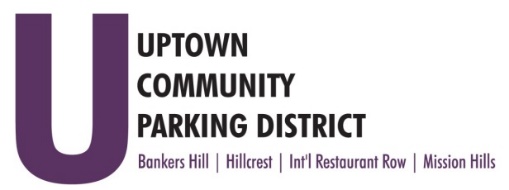 UPTOWN COMMUNITY PARKING DISTRICT		UCPD Board of Director Minutes 				September 12, 2022; 3:00 PM – 4:00 PM						Joyce Beers Community Center3900 Vermont Street, 92103UCPD Board Members Present: Roy Dahl, Susan McNeil Schreyer, Doug Scott, Ben Nicholls,  Paul Smith, Peter Raymond, Cecelia Moreno  UCPD Board Members Excused:  Selina Stockley, Chris Shaw, Tom Fox, Miah Earn, Byron Ross,Curtis AllenGuests:  Karl Domond, Michael MeachamUCPD Staff Present: Gerrie TrussellEstablishment of Quorum, Call to Order, and IntroductionDahl called the meeting to order at 4:05 pm	Non-Agenda public comment:  Moreno invites all to Crest Café 40th Anniversary Celebration, September 27.Board expressed concern over the City making changes to meter without consulting the UCPD or sub-committees.  Normal Street meters have been returned to 1.25 rate vs. .50 cents. Some oppose free 15 min meters within the district and multi – pay stations vs. single pay coin meters.President’s report, Trussell has requested emergency leave for two weeks and submitted a vacation time, sick leave and remote work arrangement to facilitate UCPD activities.  Nicholls noted it is important to give staff time needed for family emergency.  Dahl notes time available and approves the breakdown.Curtis Allen resigned his BH business seat due to business closure.			             	           Scott/RaymondApproval of July 11, 2022, Minutes 	                   								             Scott/Nicholls    Approve Financials: June 2022								                                      Raymond/Nicholls Year-end completed, under budget in all categories except for G&L / D&O- Renewal is on 6/15 P&L reflects two years payments in FY 22.  $44,015.00 in the bank, City is behind on four non-consecutive months of reimbursements.  The months of November, December, March, and April have been resubmitted.Meter Revenue comparisons for 2018-2022 were distributed.  The revenue looks to be down substantially.The sub-committees would like to go deeper into loss of meters, non-performing meters, and use. An UCPD Audit was approved.  Utilizing CPA Sonnenberg up to $4500.00			          Raymond/ScottHillcrest Bollard Project was approved up to $35K.								             Nicholls/ScottThe project will consist of purchasing 18 removable bollards and 32 sleeves to be used in Mural Alley between 4th & 5th Avenue.  The alley use would extend from Washington to Robinson.  The bollards when not in use would be stored in place at alley ends.  This will be a “Placemaking” activity, HBA to permit for use.  The HPC had the alley entrances exploratory samples cored, footings may be necessary, equipment, sample and installation coring, amounts to $17,954.34, dig, demo and pour footings additional $18K.  Five bids were sought for both the product purchase and installation.  Scott noted the project will open up a new gathering spot in Hillcrest for a considerably low price to achieve. Bylaw Revisions were discussed.  Display ad per current bylaws ran month of September 2022.  Uptown News ad link: https://cdn.sdnews.com/wp-content/uploads/20220805114617/Uptown-News-Archive-2022-08-05.pdf?_ga=2.231561820.2118624348.1662569281-1350229315.1662569278  A 2/3 vote of the Board of Directors is needed to amend.  Vote tabled.                                              Smith/Scott A UCPD Election display ad was approved for $539.00 to run October in the Uptown News.	Smith/Scott							      The Bankers Hill Juniper Art Project was discussed.  The BHNPC drafted an Artist RFQ to solicit ideas and estimates for the West Juniper triangle transportation area.  The area is approx. 130 feet long and is visible by aircraft arriving in San Diego.  A letter of support has already been received from the BHCG and will be a community collaboration.  Once an artist is chosen the Commission of Arts and Culture application will be completed and turned in.  Kohta from the Mayors office and Charles Miller from COA&C are assisting with the project.  Committee Project UpdatesBankers Hill- Scott reported the BHNPC is looking at meter optimization rates and the possibility of converting some underutilized 2 hour spaces to four hour metered spaces.Hillcrest- Nicholls reported the various changes adopted by the City, SANDAG and architects for the Normal Street Promenade.  Additional shade structures, more green spaces are incorporated.  Unique and more adult oriented bouldering climbing structures will be located at the north end.  The oak trees will remain and decorative tree shrouds will be placed.  The Board would like to commend The City and SANDAG for coming back to the table for community requested revisions.IRR- Trussell reported the India Street North Tree Lighting is progressing. The Sub-committee met on the street to view a display and choose several holiday and seasonal light themes.Mission Hills- Mc Neil Schreyer reported the MHPAC is working on a senior citizen request to move the bus stop and bench closer to Green Manor.  No word from the developer on reinstallation of W. Washington meters.  A parking duration study was conducted by the City Traffic Dept. for Meters on Goldfinch.  Still waiting for 15-minute meter on Ft. Stockton.Adjourn        											             Scott/Smith																		            